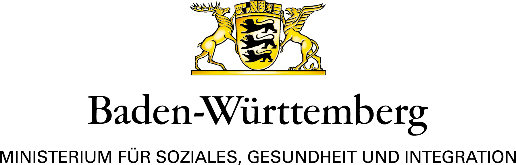 Antrag auf Gewährung einer Zuwendung nach der Förderlinie „Digitale Gewalt“Empowerment der Fachberatungsstellen gegen häusliche und sexuelle Gewalt, Fachberatungsstellen für Menschen in der Prostitution, Fachberatungsstellen für Opfer von Menschenhandel zum Zwecke der sexuellen Ausbeutung sowie der Frauen- und Kinderschutzhäuser zur Bekämpfung und zum Schutz vor geschlechtsspezifischer digitaler Gewalt vor dem Hintergrund der Corona-PandemieAngaben zum/zur AntragstellendenAngaben zum/zur AntragstellendenAngaben zum/zur AntragstellendenProjektträgerName des Trägers ProjektträgerAnschrift ProjektträgerTelefon ProjektträgerE-Mail Projektträgerggf. Homepage AnsprechpersonNameAnsprechpersonFunktionAnsprechpersonTelefonAnsprechpersonE-MailAngaben zur beantragten MaßnahmeAngaben zur beantragten MaßnahmeAngaben zur beantragten MaßnahmeDer Antrag wird gestellt für Der Antrag wird gestellt für Der Antrag wird gestellt für Name und Ort der Fachberatungsstelle/des FrauenhausesName in OrtName und Ort der Fachberatungsstelle/des FrauenhausesName in OrtName und Ort der Fachberatungsstelle/des FrauenhausesName in OrtBeschreibung der Maßnahmebitte geben Sie hier Text einBeschreibung der Maßnahmebitte geben Sie hier Text einBeschreibung der Maßnahmebitte geben Sie hier Text einZielebitte geben Sie hier Text einZielebitte geben Sie hier Text einZielebitte geben Sie hier Text einBeschreibung der Zielgruppebitte geben Sie hier Text einBeschreibung der Zielgruppebitte geben Sie hier Text einBeschreibung der Zielgruppebitte geben Sie hier Text einNachhaltigkeit des Projektsbitte geben Sie hier Text einNachhaltigkeit des Projektsbitte geben Sie hier Text einNachhaltigkeit des Projektsbitte geben Sie hier Text einGeplanter Projektbeginn (zwischen 01.11.2021 und 01.12.2021)tt.mm.jjjjGeplanter Projektbeginn (zwischen 01.11.2021 und 01.12.2021)tt.mm.jjjjGeplanter Projektbeginn (zwischen 01.11.2021 und 01.12.2021)tt.mm.jjjjGeplantes Projektende (spätestens 31.03.2023)tt.mm.jjjjGeplantes Projektende (spätestens 31.03.2023)tt.mm.jjjjGeplantes Projektende (spätestens 31.03.2023)tt.mm.jjjjKosten- und Finanzierungsplan(bitte ggf. detaillierten Kosten- und Finanzierungsplan beifügen)Kosten- und Finanzierungsplan(bitte ggf. detaillierten Kosten- und Finanzierungsplan beifügen)Kosten- und Finanzierungsplan(bitte ggf. detaillierten Kosten- und Finanzierungsplan beifügen)Kosten- und Finanzierungsplan(bitte ggf. detaillierten Kosten- und Finanzierungsplan beifügen)Kosten- und Finanzierungsplan(bitte ggf. detaillierten Kosten- und Finanzierungsplan beifügen)KostenplanKostenplanKostenplanKostenplanKostenplanPersonalkosten für neu eingestelltes Personal bzw. Umfang der Aufstockung des bestehenden PersonalsFunktion:       EuroPersonalkosten für neu eingestelltes Personal bzw. Umfang der Aufstockung des bestehenden PersonalsTarifgruppe:Personalkosten für neu eingestelltes Personal bzw. Umfang der Aufstockung des bestehenden Personalsprozentualer Anteil:       % einer Vollzeitstelle      % einer VollzeitstellePersonalkosten für neu eingestelltes Personal bzw. Umfang der Aufstockung des bestehenden PersonalsBeschäftigungszeitraum:tt.mm.jjjj bis tt.mm.jjjj tt.mm.jjjj bis tt.mm.jjjj Personalkosten für neu eingestelltes Personal bzw. Umfang der Aufstockung des bestehenden PersonalsFunktion:       EuroPersonalkosten für neu eingestelltes Personal bzw. Umfang der Aufstockung des bestehenden PersonalsTarifgruppe:Personalkosten für neu eingestelltes Personal bzw. Umfang der Aufstockung des bestehenden Personalsprozentualer Anteil:       % einer Vollzeitstelle      % einer VollzeitstellePersonalkosten für neu eingestelltes Personal bzw. Umfang der Aufstockung des bestehenden PersonalsBeschäftigungszeitraum:tt.mm.jjjj bis tt.mm.jjjj tt.mm.jjjj bis tt.mm.jjjj Personalkosten für neu eingestelltes Personal bzw. Umfang der Aufstockung des bestehenden PersonalsFunktion:       EuroPersonalkosten für neu eingestelltes Personal bzw. Umfang der Aufstockung des bestehenden PersonalsTarifgruppe:Personalkosten für neu eingestelltes Personal bzw. Umfang der Aufstockung des bestehenden Personalsprozentualer Anteil:       % einer Vollzeitstelle      % einer VollzeitstellePersonalkosten für neu eingestelltes Personal bzw. Umfang der Aufstockung des bestehenden PersonalsBeschäftigungszeitraum:tt.mm.jjjj bis tt.mm.jjjj tt.mm.jjjj bis tt.mm.jjjj Honorare/ WerkverträgeStundensatz:      Euro      Euro      EuroHonorare/ WerkverträgeProjektstunden gesamt: Honorare/ WerkverträgeStundensatz:      Euro      Euro      EuroHonorare/ WerkverträgeProjektstunden gesamt: weitere Sachkosten (Reisekosten nach LRKG, digitale Sicherheitssysteme)Art der Sachkosten Art der Sachkosten       Euro      Euroweitere Sachkosten (Reisekosten nach LRKG, digitale Sicherheitssysteme)Art der SachkostenArt der Sachkosten      Euro      Euroweitere Sachkosten (Reisekosten nach LRKG, digitale Sicherheitssysteme)Art der SachkostenArt der Sachkosten      Euro      Euroweitere Sachkosten (Reisekosten nach LRKG, digitale Sicherheitssysteme)Art der SachkostenArt der Sachkosten      Euro      Euroweitere Sachkosten (Reisekosten nach LRKG, digitale Sicherheitssysteme)Art der SachkostenArt der Sachkosten      Euro      Euroweitere Sachkosten (Reisekosten nach LRKG, digitale Sicherheitssysteme)Art der SachkostenArt der Sachkosten      Euro      EuroSumme der Projektkosten Summe der Projektkosten Summe der Projektkosten       Euro      EuroFinanzierungsplanFinanzierungsplanFinanzierungsplanFinanzierungsplanFinanzierungsplanEigenmittelmind. 10 % der Projektkostenmind. 10 % der Projektkosten      Euro      EuroBeantragte Fördersumme max. 90 % der Projektkostenzwischen 10.000 und höchstens 30.000 Euro max. 90 % der Projektkostenzwischen 10.000 und höchstens 30.000 Euro       Euro      EuroSumme der Einnahmen (entsprechend der Summe Projektkosten)Summe der Einnahmen (entsprechend der Summe Projektkosten)Summe der Einnahmen (entsprechend der Summe Projektkosten)      Euro      EuroVerpflichtungen / UnterschriftUns ist bekannt, dass die im Antrag erhobenen Daten für die Antragsbearbeitung benötigt werden.Wir willigen in die Verarbeitung, das Speichern, Nutzen und Übermitteln der Daten zum Zwecke der Bewilligung und Verwaltung der Zuwendung ein. Wir versichern, dass die Angaben in diesem Antrag richtig und vollständig sind, und dass wir jede Veränderung der für die Gewährung maßgebenden Verhältnisse umgehend mitteilen werden.Wir versichern, dass wir für die beantragten Kosten keine weiteren Zuschüsse des Landes erhalten (z. B. nach VwV Fachberatungsstellen, VwV Frauen- und Kinderschutzhäuser).Wir bestätigen, dass mit dem Projekt noch nicht begonnen wurde und bis zur Bewilligung nicht begonnen wird. Insbesondere wurden und werden bis zur Bewilligung keine Verträge abgeschlossen.Wir verpflichten zur Kooperation mit der koordinierenden Stelle und zur Teilnahme an vernetzenden und qualifizierenden Maßnahmen. Ort und Datum:           Unterschrift: _________________________________________Name in Druckschrift:      